附件2：公众号“黄岩教师招聘考试系统”二维码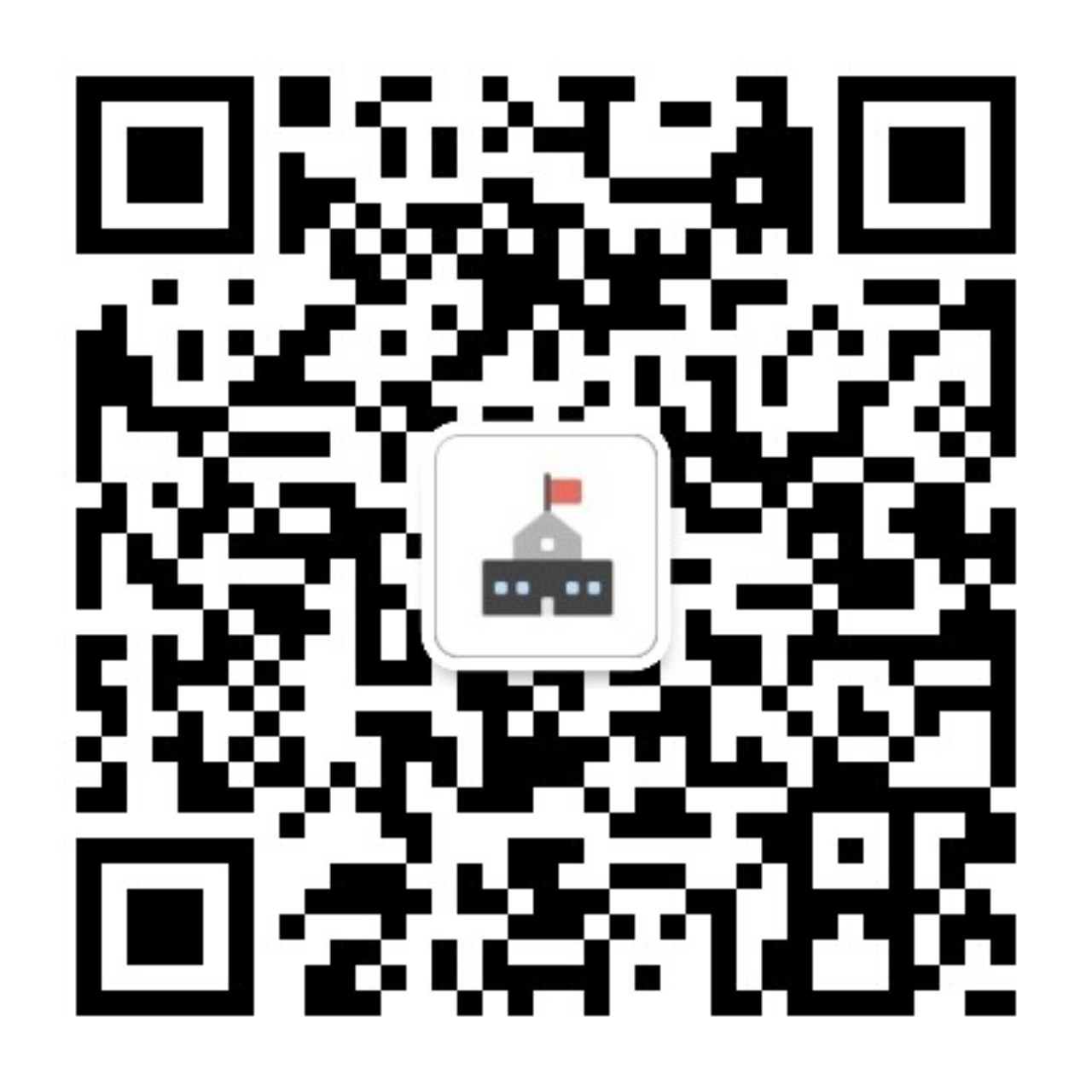 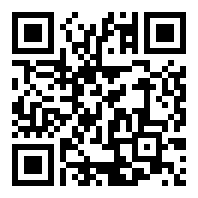 